.Intro: 16 countS1. CROSS SHUFFLE, SIDE ROCK, RECOVERS2. CROSS, HOLD, SIDE STEP, CROSS SHUFFLE, DIAGONAL FORWARD, TOUCH, BACK, KICK, BACK, FORWARD TURN 3/8 RIGHT, FORWARDS3. SWITCH TOUCHES, BIG SIDE STEP, CROSS ROCK, SIDE STEPS4. CROSS ROCK, SIDE ROCK, COASTER STEP, MAMBO TURN 1/2 LEFT, SIDE STEP WITH BODY WAVE, FLICKREPEATRESTART : On wall 5 after 24 countFor more info about step sheet & song, please contact:Chika : hapsari.chika@gmail.comMamek : Roosamekto.Nugroho@gmail.comNadie Sabe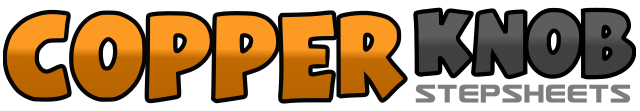 .......Count:32Wall:4Level:Beginner.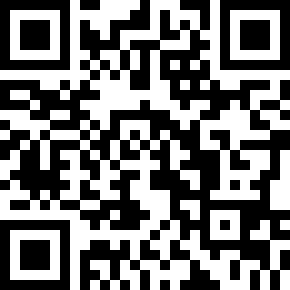 Choreographer:Chika Hapsari (INA) & Roosamekto Mamek (INA) - May 2020Chika Hapsari (INA) & Roosamekto Mamek (INA) - May 2020Chika Hapsari (INA) & Roosamekto Mamek (INA) - May 2020Chika Hapsari (INA) & Roosamekto Mamek (INA) - May 2020Chika Hapsari (INA) & Roosamekto Mamek (INA) - May 2020.Music:Nadie Sabe - NachoNadie Sabe - NachoNadie Sabe - NachoNadie Sabe - NachoNadie Sabe - Nacho........1&2Cross R over L – Step L to side – Cross R over L (while doing this body angle diagonal (10:30)3-4Rock L to side – Recover on R (squaring to 12:00)5&6Cross L over R – Step R to side – Cross L over R (while doing this body angle diagonal (1:30)7-8Rock R to side – Recover on L (squaring to 12:00)1-2&Cross R over L – Hold – Step L to side (12:00)3&4Cross R over L – Step L to side – Cross R over L (12:00)5&6&Step L diagonal forward (10:30) – Touch R together – Step R back – Kick L forward (10:30)7&8Step L back (10:30) – Turn 3/8 right step R forward (3:00) – Step L forward (3:00)1&2&Touch R to side – Touch R together – Big step R to side - Touch L together (3:00)3&4&Touch L to side – Touch L together – Big step L to side - Touch R together5&6Touch R to side – Touch R together – Big step R to side7&8Cross/Rock L over R – Recover on R – Step L to side (3:00)1&2&Cross/Rock R over L – Recover on L – Rock R to side – Recover on L (3:00)3&4Step R back – Step L together – Step R forward5&6Rock L forward – Recover on R – Turn 1/2 left step L forward (9:00)7-8Step R to side wave body start from head to hips – Transfer weight to L and flick R to side (9:00)